Renovierung des Gebäudes mit viel Aufwand und Liebe zum Detail - aus alt mach neu Ehemalige Metzgerei HollerSchulstrasse 1 – RuhmannsfeldenKomplettsanierung – fast abgeschlossenBezugsfertig ab November 2023Wohnung 6 – 142,7m²Loftwohnung mit AltbaucharmeSichtbalkenfreigelegte Ziegelkaminegroßer Wohnbereich/kochen/essen2 Schlafzimmer BadAbstellraum/SpeisDachterrasseDachfensterWohnraum	88,2 m²Büro (rechts)	22,2 m²Schlafzimmer (links)	15,3 m²Abstellkammer	2,9 m²Bad	9,6 m²Vorraum	4,4 m²Wohnfläche	142,7m²Kaltmiete 1700.- €Wärmeausweis wird gerade erstelltAnfragen bitte an: die.eders@web.de oder telefonisch unter 0171 / 145 8016Besichtigung kurzfristig möglich.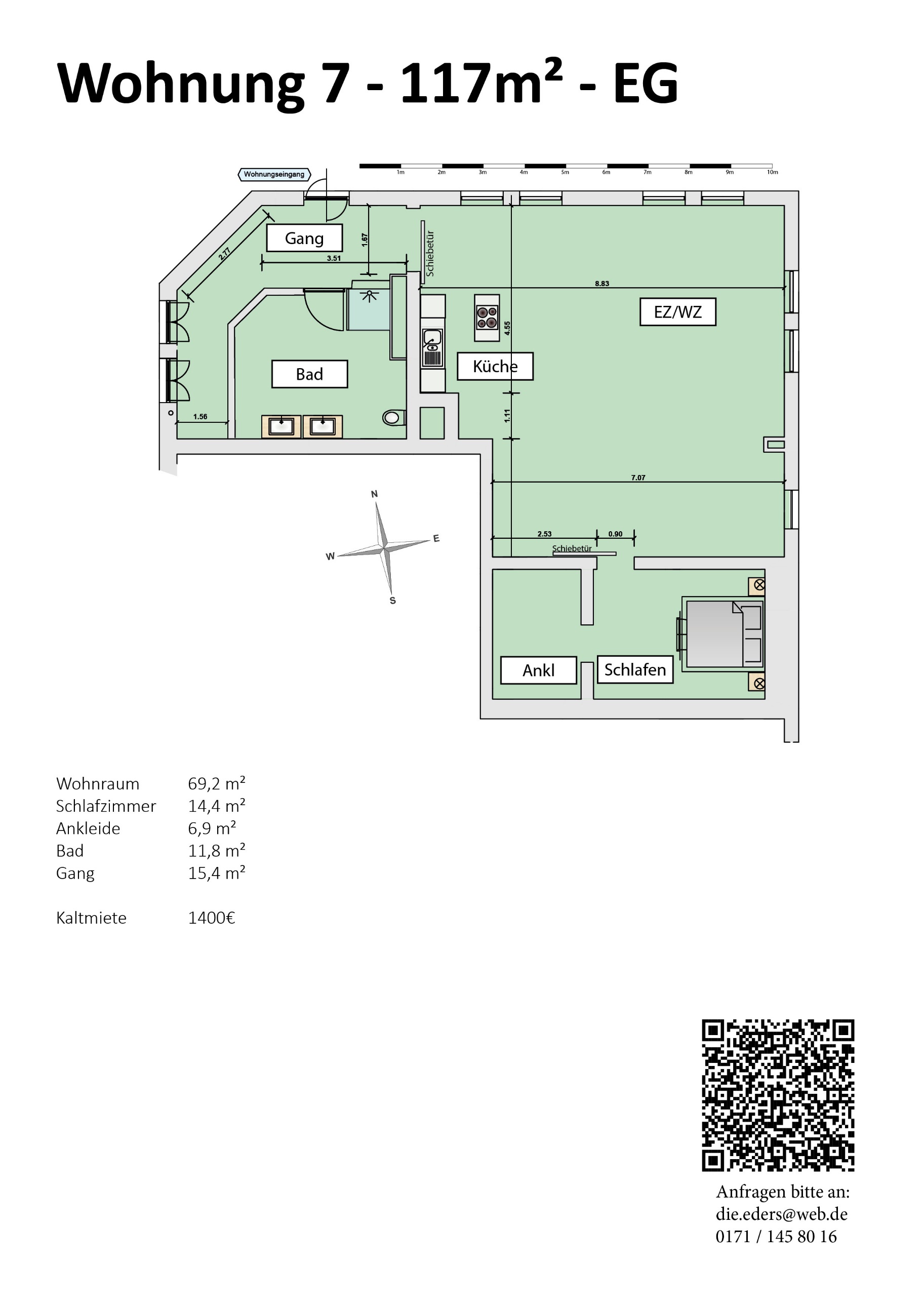 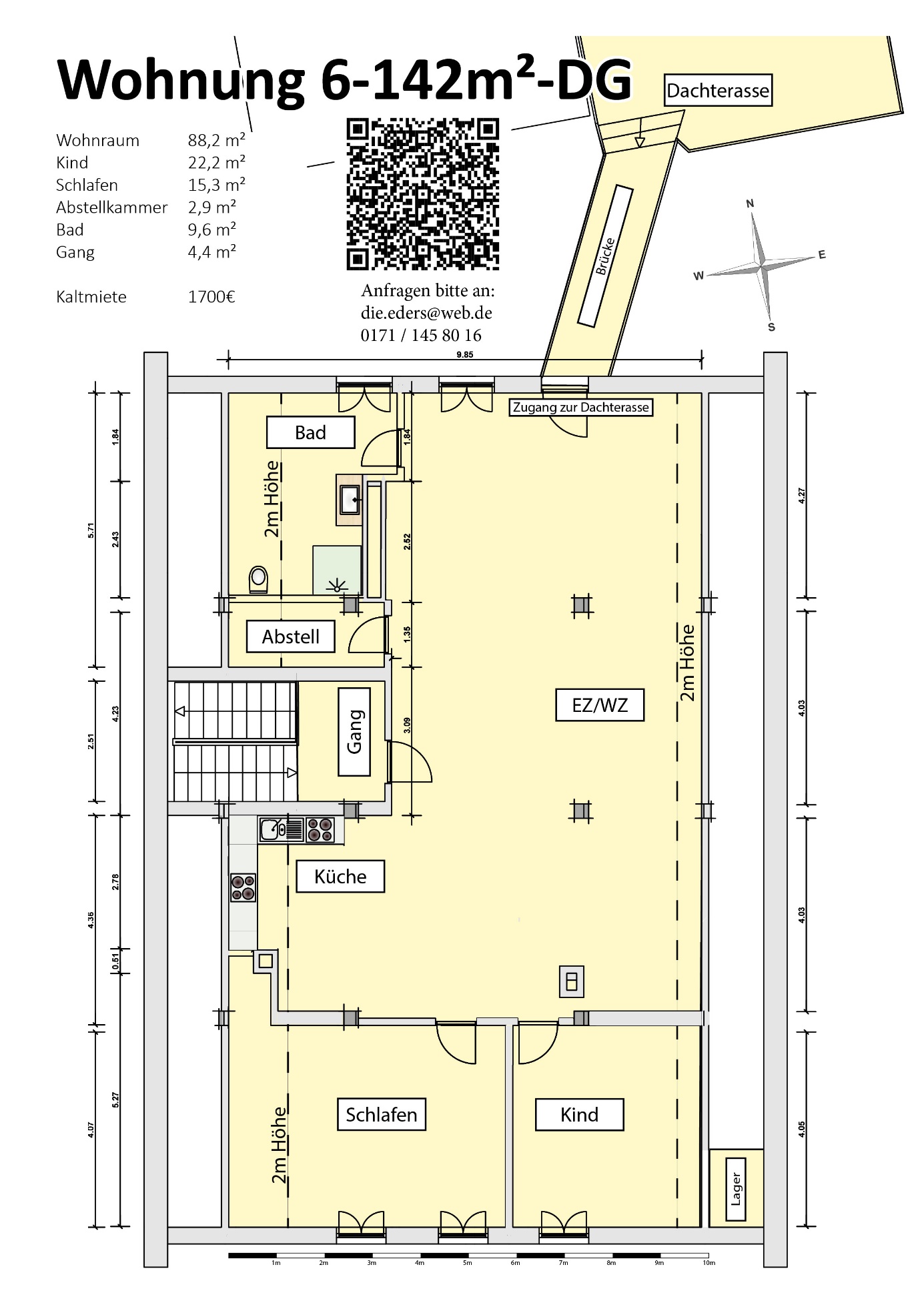 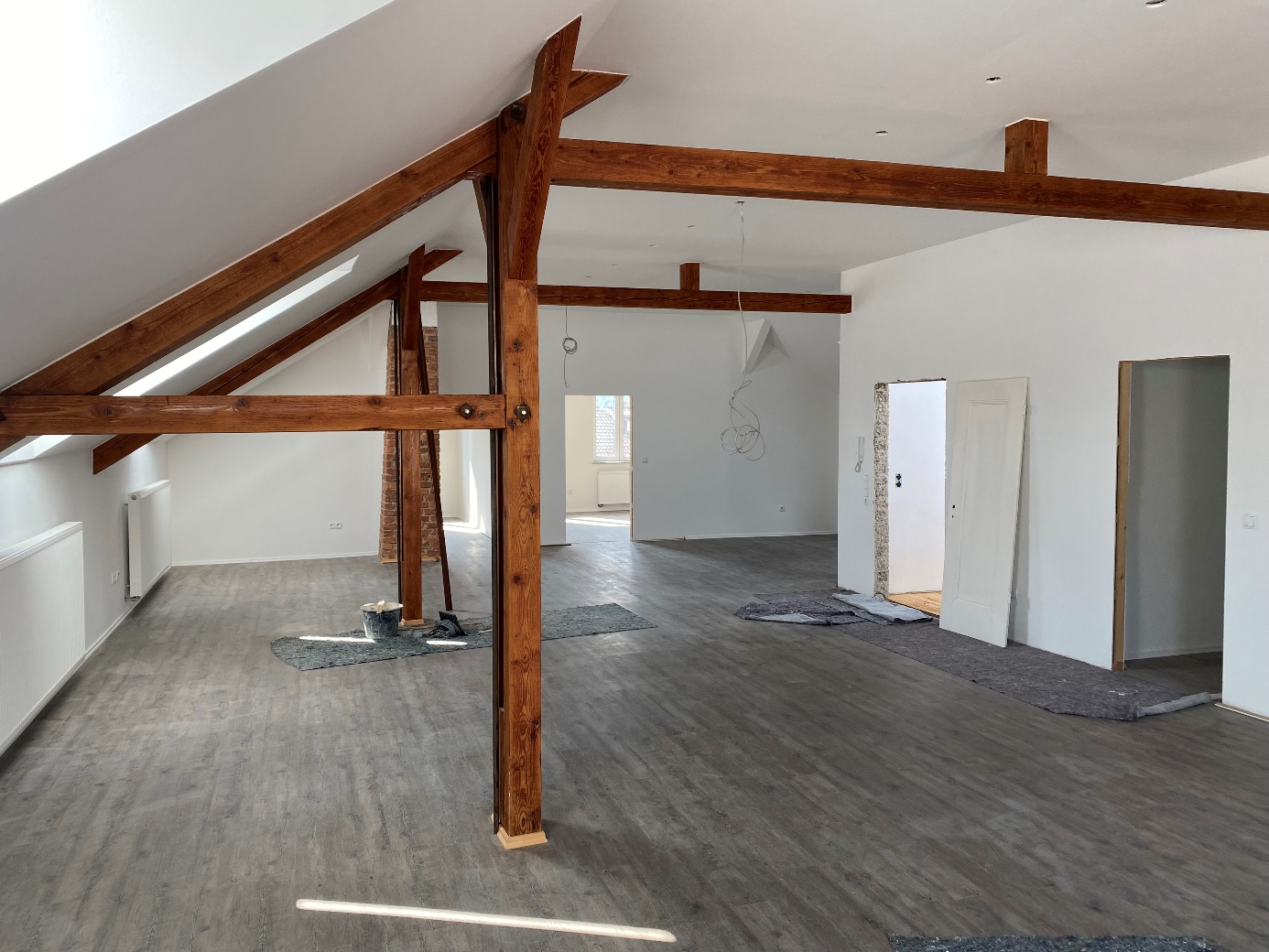 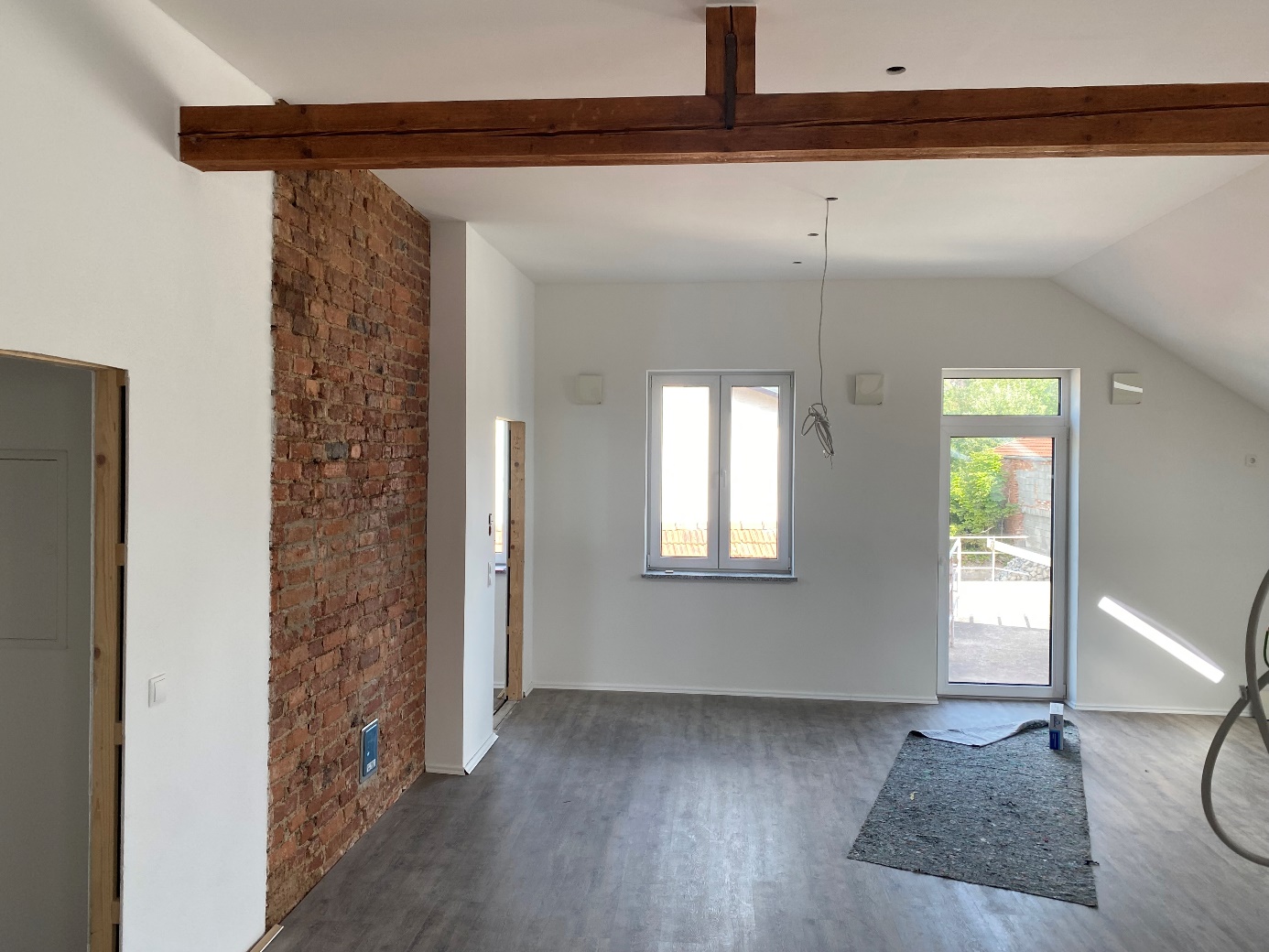 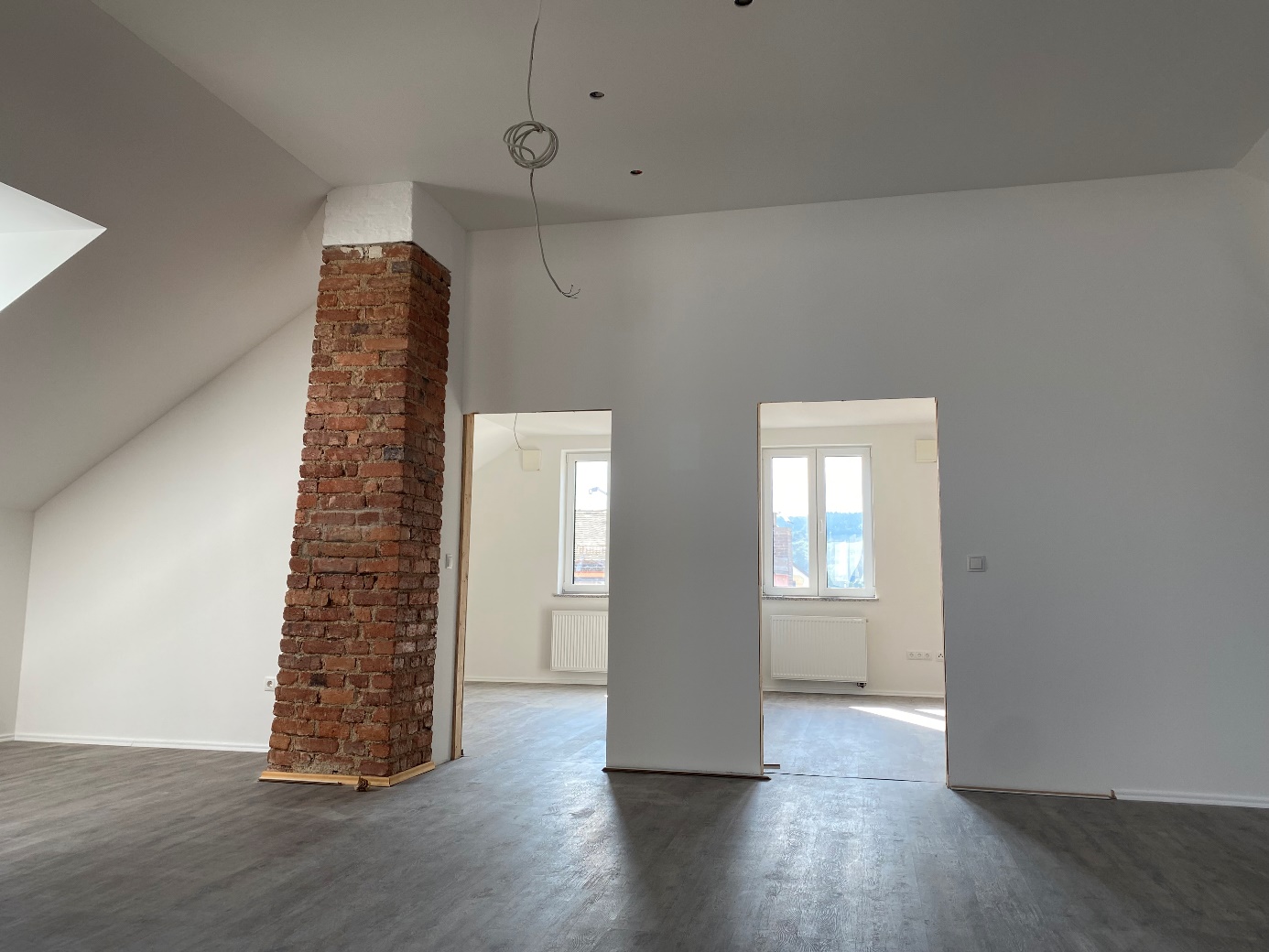 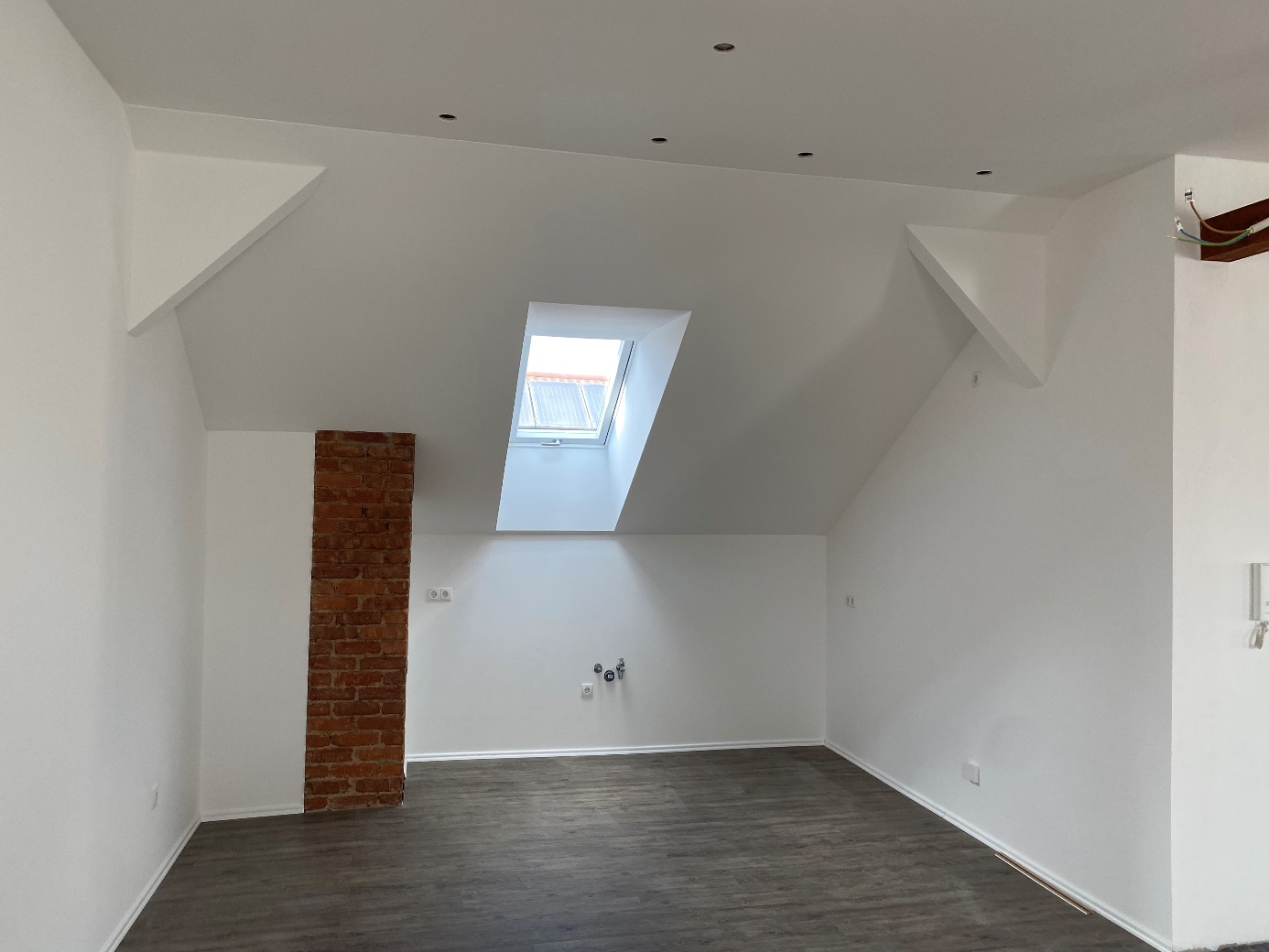 